Why Should You Attempt A Handstand Yoga Pose?Physical exercise always makes sense, no matter how old you are. Keeping your body in a good state is mandatory, especially after your long office session. Don’t you think yoga is perfect for achieving body and health goals? Various yoga poses can bring numerous advantages. Have you ever thought of exploring a handstand yoga pose? If not, we are here for some exploration! This post will explain why you should attempt a handstand yoga pose. The benefits will convince you to try this pose regularly. Keep walking with us to learn more! Top 5 Benefits of a Handstand Yoga Pose:A handstand is a beneficial and foundational yoga pose that yogis must attempt for a better body posture. The associated advantages are more like reasons to try this pose daily. You could try various health-related activities on your path to wellness, but nothing can help more than a handstand yoga pose. Have you tried it before and failed miserably? Don’t worry! You can seek help from professional yogis to learn the right technique. Let us jump into the positive outcomes of a handstand yoga pose! 1. Improved body balance and stability:A handstand yoga pose can help you improve your body balance and stability. Balancing on your hands requires great shoulder and hand mobility. You will greatly struggle with it initially, but you will achieve this balance eventually. Controlling your body and posture while upside down is hectic, but not when you practice it regularly. After a month of regular practice, you will balance your body while standing on your hands. A handstand pose can also help you excel at balancing poses like the tree pose and single-leg crow pose. These poses require more challenging transitions between different body postures. The more you practice standing on your hands, the greater your body balance and stability. 2. Upper body strength:You will never stand on your hands without enough upper body strength. Holding yourself up in an upside-down position requires great arm strength. It is not only the balance and stability you require; strength is also crucial in this pose. Without enough upper body strength, you will face trouble holding your body in other yoga postures like the dog or mountain pose. A strong, mobile upper body will always help you easily perform different yoga poses – especially the handstand poses. Do you want to learn yoga poses from professional yogis? You should join a yoga studio Dubai today and work with experts! 3. Relieves stress and anxiety:A handstand pose will always force you to focus on your body balance and posture. When you focus on one thing at a time, you can clear your mind. Don’t you think it is a perfect moment to eliminate disturbing thoughts and relieve stress and anxiety? Practicing handstands can lower cortisol levels – the stress hormone – which can improve your mood. During a handstand pose, the blood flow to your brain will increase. It will help you keep cool under pressure and focus on your body balance. Why not de-stress and invigorate your mind with regular hand-standing yoga? 4. It strengthens the immune system:Did you know that physical exercises can increase your energy levels, leading to a better metabolism? A handstand yoga pose can help you enhance your metabolism, ultimately contributing to your immunity system. You can enhance the oxygen intake during this physical task while burning calories faster than during normal physical tasks. It might sound like a simple pose, but it can enhance energy levels and boost metabolism. With increased blood flow throughout the body, your body systems, like digestion and respiration, will work effectively. After practicing this yoga pose for a month, Yogis will also experience a better immunity system. 5. It increases self-confidence:Building confidence in your mind and body is essential than showing it to the world. You better develop that “I can do it” attitude to achieve everything in your life. A handstand yoga pose might sound complex, but has nothing like Hercules. Initially, you will face problems and physical hurdles, but time will teach you everything. Standing on your hands requires a lot of confidence and endurance. Moreover, you also need to focus on staying balanced during this pose. Do you want to excel at this pose along with other yoga postures? You better join a yoga studio and learn different yoga poses from professional yogis. Enhance your body strength with regular yoga! You probably think of yoga as an old-school technique, but it is still effective. Most people prefer the gym over yoga, which shrinks the advantages they can enjoy. Yoga is way more powerful and beneficial than a gym session. You can enhance your body flexibility and strength with certain hot yoga poses. The only thing is to learn it from professionals and practice it regularly! 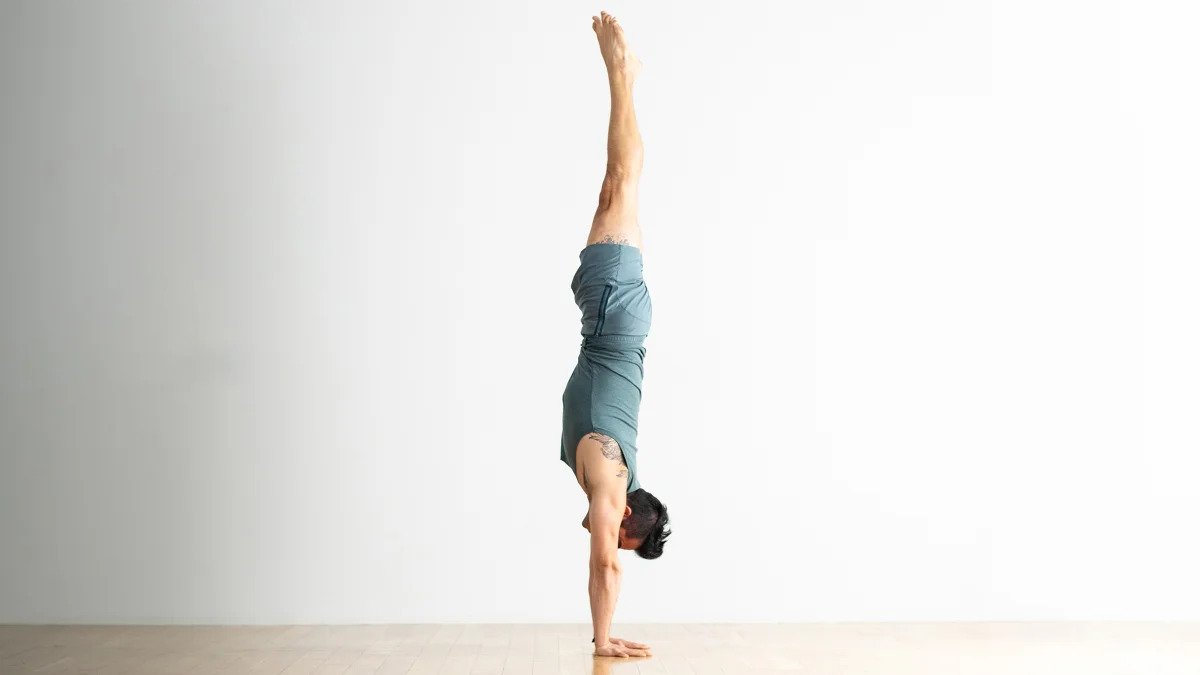 